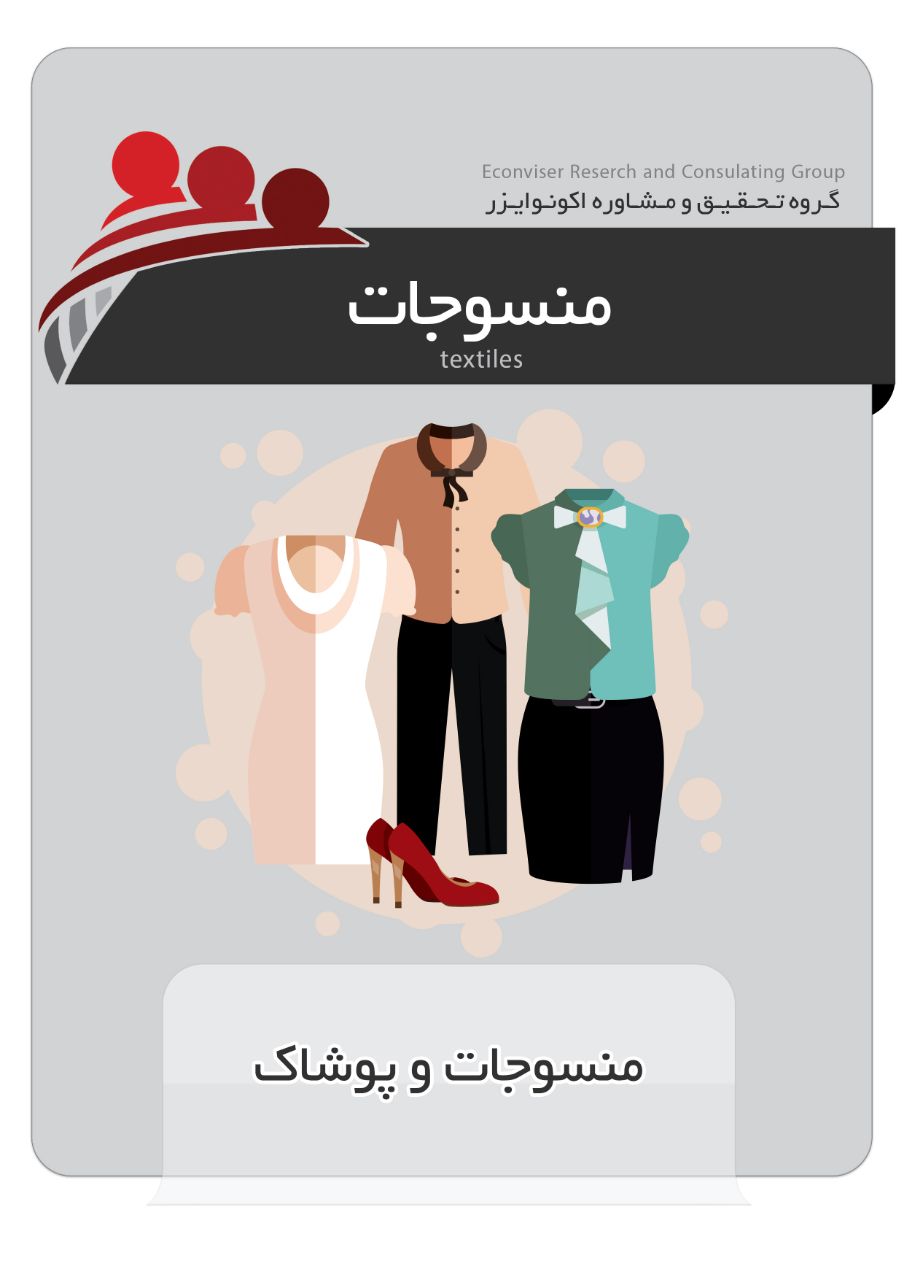 شناسنامه اثر:فهرست مطالب کد گزارشتاریخ تهیهدوره مورد بررسیتاریخ درج در سایتمدیر بخشجامعه سوال-پژوهشگرانگروه تحقیق و مشاوره اقتصادی اکونوایزرداوران و هیئت علمی ناظرگروه تحقیق و مشاوره اقتصادی اکونوایزرتدوینگروه تحقیق و مشاوره اقتصادی اکونوایزرصفحه آراییگروه تحقیق و مشاوره اقتصادی اکونوایزرطرح جلدنقش بنفشنوع سندPDF قابل دانلود و قابل مشاهده آنلایننحوه دسترسیکاربران ویژه- خرید از فروشگاهقیمتشمارهعنوانصفحه1-کالای اول: تعمیرات موبایل، تبلت و فبلت1-1-مقدمه: هدف تحقیق و گزارشنوع تحقیق محدودیتهای تحقیقابزارها و تکنیکهای تحلیلی مورد استفادهمنابع و روش جمع آوری داده هاتجهیزات مورد استفاده (نرم افزارها و سخت افزارها و سایر)فعالیتهای میدانیهمکاران داخلی و خارجی طرح (معرفی و خلاصه رزومه)معرفی چارچوب کلی و خلاصه گزارش1-2-شناخت کلی (کالاشناسی) محصول: نامهای علمی، مصطلح و تجاری کالاکد کالا در نظامهای طبقه بندی عمده بین المللی و ملی ( دارای آیتم های استاندارد و قابل سفارش)مشخصات ظاهری کالا در وضعیت های مختلف خام تا فرآوری شده آماده عرضه به بازارموارد مصرف نهایی (انفرادی، خانوار و...) (حسب مورد)روشهای مصرف نهایی (حسب مورد و ضرورت)مصارف واسطه و سرمایه ای (بنگاهی/صنعتی/سازمانی) (حسب مورد)روشهای مصرف واسطه و سرمایه ای (حسب مورد و ضرورت)انواع و زیر مجموعه های کالا (حسب مورد)آپشن های قابل پیشنهاد روی کالا (اختیاری و حسب ضرورت)1-3-وضعیت و روند متغیر های تاثیر گذار سیاسی1-4-وضعیت و روند متغیر های تاثیر گذار اجتماعی1-5- وضعیت و روند متغیر های تاثیر گذار فناوری1-6-وضعیت و روند متغیر های زیست محیطی1-7-وضعیت و روند قوانین و مقررات حاکم1-8-وضعیت و روند متغیرهای تاثیر گذار اقتصادی1-9-مسائل مصرفی کالا: (دارای آیتم های الزامی و اختیاری)درجه همگنی کالا در مصرف (الزامی)کالاهای جانشین در مصرف (الزامی)کالاهای مکمل در مصرف (الزامی)کالاهای متمّم و ملازم (اختیاری ولی حسب ضرورت، اکیدا توصیه می شود)پایه مصرف کالا (خانوار- فرد- دانش آموز- محدوده یا نقطه جغرافیایی- واحد سازمانی-...) (الزامی)دوره مصرف کالا و دوره مصرف کالاهای مرتبط (اختیاری ولی توصیه می شود)استانداردهای بین المللی میزان مصرف کالا و کالاهای مرتبط (اختیاری ولی توصیه می شود)حد اشباع (سقف) مصرف سرانه و کلی کالا بر حسب دوره های زمانی متناسبحد الزام (کف) مصرف سرانه و کلی کالا بر حسب دوره های زمانی متناسبمسائل بسته بندی کالا و مصرف1-10-مسائل تولیدی کالا: (اختیاری ولی اکیدا توصیه می شود)تکنولوژی ها و روشهای تولیدمزیت ها و محدودیتهای روشهای تولیدشرایط طبیعی و محیطی مورد نیاز تولیدتجهیزات و ماشین آلات و تکنولوژی مورد نیاز تولیدمواد اولیه و واسطه و همراه (نظیر کاتالیزورها، روان کننده ها، حامل ها و ...)کالاهای جانشین در تولیدکالاهای مکمل و متمّم در تولیددوره زمانی تولیدصرفه های مقیاس/ دامنه/عمق در ابعاد بنگاه و بازار1-11-مسائل کیفیت کالا: آیتم های موثر در کیفیت کالا (ضروری)واحدهای اندازه گیری مورد استفاده در تعیین کیفیت کالا (اختیاری)قابلیت سنجش کیفیت کالا (حسی/تجربی، تخریبی/غیر تخریبی، نمونه ای/ مورد به مورد)پایه مناسب سنجش کیفیت (محصول، فرایند، مشتریان، انواع تلفیقی)رابطه کیفیت کالا و انواع کالا (حسب ضرورت بسته به نوع کالا)رابطه کیفیت کالا در طبقه بندی انواع کالا در نظامهای طبقه بندی ( حسب مورد اکیدا توصیه می شود)رابطه کیفیت کالا در موارد مصرف (حسب مورد اکیدا توصیه می شود)رابطه کیفیت کالا با روشها و تکنولوژی تولید (حسب مورد اکیدا توصیه می شود)رابطه کیفیت کالا با شرایط محیطی تولید (حسب مورد اکیدا توصیه می شود)رابطه کیفیت کالا با مواد اولیه و واسطه و همراه تولید (حسب مورد اکیدا توصیه می شود)قوانین و سازمانهای داخلی ناظر بر کیفیت کالا ( الزامی)قوانین و سازمانهای بین المللی ناظر بر کیفیت کالا (الزامی)محدودیتهای مصرف ناشی از کیفیت ( آلایندگی، حساسیت، انباشتگی و دفع و...) (حسب ضرورت)قوانین و سازمانهای ناظر کشورها و بازارهای اولویت دار (الزامی)مسائل لجستیکی کالا: (اختیاری ولی اکیدا توصیه می شود)محدودیتها و شرایط بسته بندی برای حفظ کیفیت محدودیتها و شرایط بسته بندی به لحاظ مسائل تجاریمحدودیتها و مسائل فرآوری به لحاظ مسائل لجستیکی و تجاریمحدودیتهای شرایط حمل و نقل به لحاظ حفظ کیفیتمحدودیتهای شرایط حمل و نقل به لحاظ حجم- وزن و هزینه تمام شدهمحدودیتهای زمان و شرایط نگهداری بازار مصرف جهانی محصول توزیع مصرف جهانیروند مصرف جهانی پیش بینی مصرف جهانیتوزیع مصرف جهانی کالاهای مرتبطروند مصرف جهانی کالاهای مرتبطپیش بینی مصرف جهانی کالاهای مرتبطسازمان بازار مصرف جهانی و شاخص های تمرکز و انحصارنهادها و تشکل های صنفی تولیدکنندگان و مصرف کنندگان محصولشاخص های قیمت توزیع قیمت بر اساس جغرافیای یا سایر بخشهاتوزیع قیمت بر اساس کیفیتروند تاریخی شاخص قیمتروند تاریخی قیمت بر حسب بخشهاپیش بینی شاخص قیمت کشش قیمتی شاخص یا کلیت بازارکشش قیمتی بخشهای بازارکشش درآمدی کلیت یا شاخص بازارکشش درآمدی بخشهای بازاربازار مصرف محصول در ایرانتوزیع مصرف جهانیروند مصرف جهانی پیش بینی مصرف جهانیتوزیع مصرف جهانی کالاهای مرتبطروند مصرف جهانی کالاهای مرتبطپیش بینی مصرف جهانی کالاهای مرتبطسازمان بازار مصرف جهانی و شاخص های تمرکز و انحصار نهادها و تشکل های صنفی تولید کنندگان و مصرف کنندگان محصولشاخص های قیمت توزیع قیمت بر اساس جغرافیای یا سایر بخشهاتوزیع قیمت بر اساس کیفیتروند تاریخی شاخص قیمتروند تاریخی قیمت بر حسب بخشهاپیش بینی شاخص قیمت کشش قیمتی شاخص یا کلیت بازارکشش قیمتی بخشهای بازارکشش درآمدی کلیت یا شاخص بازارکشش درآمدی بخشهای بازارکیفیت و قدرت رقابت مستقیم در بازار جهانی محصولتعداد رقبا و حجم عرضه کلی آنهاعرضه کنندگان عمده محصول (تعداد/سهم بازار/توزیع بازار)شکل و شدت رقابت قیمتیشکل و شدت رقابت تبلیغاتیاثر تبلیغات قبلیهزینه های تحقیق و توسعه کلی و رقبادسترسی بازار و شبکه های توزیعاثر شروع کننده (Starter Effect)مزیت های عمده رقباادغام های افقی و عمودی رقباکیفیت و قدرت رقابت غیر مستقیم در بازار جهانی محصولتعداد رقبا و حجم عرضه کلی آنهاعرضه کنندگان عمده محصول (تعداد/سهم بازار/توزیع بازار)شکل و شدت رقابت قیمتیشکل و شدت رقابت تبلیغاتیاثر تبلیغات قبلیهزینه های تحقیق و توسعه کلی و رقبادسترسی بازار و شبکه های توزیعاثر شروع کننده (Starter Effect)مزیت های عمده رقباادغام های افقی و عمودی رقباکیفیت و قدرت رقابت مستقیم در بازار محصول در ایرانتعداد رقبا و حجم عرضه کلی آنهاعرضه کنندگان عمده محصول (تعداد/سهم بازار/توزیع بازار)شکل و شدت رقابت قیمتیشکل و شدت رقابت تبلیغاتیاثر تبلیغات قبلیهزینه های تحقیق و توسعه کلی و رقبادسترسی بازار و شبکه های توزیعاثر شروع کننده (Starter Effect)مزیت های عمده رقباادغام های افقی و عمودی رقباکیفیت و قدرت رقابت غیر مستقیم در بازار محصول در ایرانتعداد رقبا و حجم عرضه کلی آنهاعرضه کنندگان عمده محصول (تعداد/سهم بازار/توزیع بازار)شکل و شدت رقابت قیمتیشکل و شدت رقابت تبلیغاتیاثر تبلیغات قبلیهزینه های تحقیق و توسعه کلی و رقبادسترسی بازار و شبکه های توزیعاثر شروع کننده (Starter Effect)مزیت های عمده رقباادغام های افقی و عمودی رقبا